17 ноября 2020 года  на помещении ЦВР «Приоритет» по адресу ул. Титова, дом 29 в рамках  муниципальной стажировочной площадки  «Мастер-класс как средство овладения техники декоративно-прикладного творчества и народных художественных промыслов Ярославской области» от МОУ «ГЦРО» прошел мастер-класс «Народная глиняная «Птичка-подсвечник», педагог Страдина М.В. Слушатели курсов ознакомились с основными приемами и способами работы с глиной. Освоили на практике несколько способов лепки и декорировали вылепленные изделия с использованием «шликкера».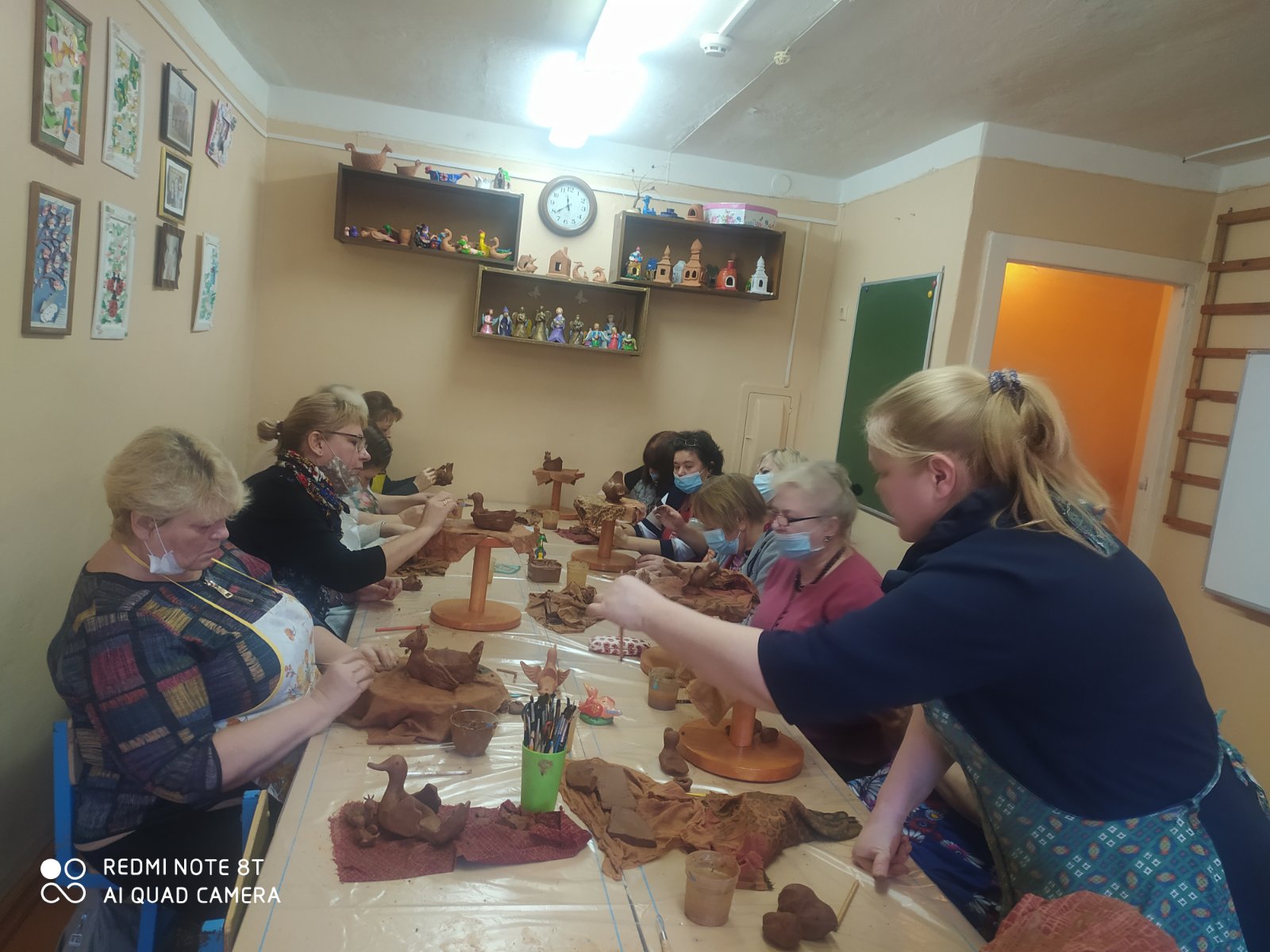 